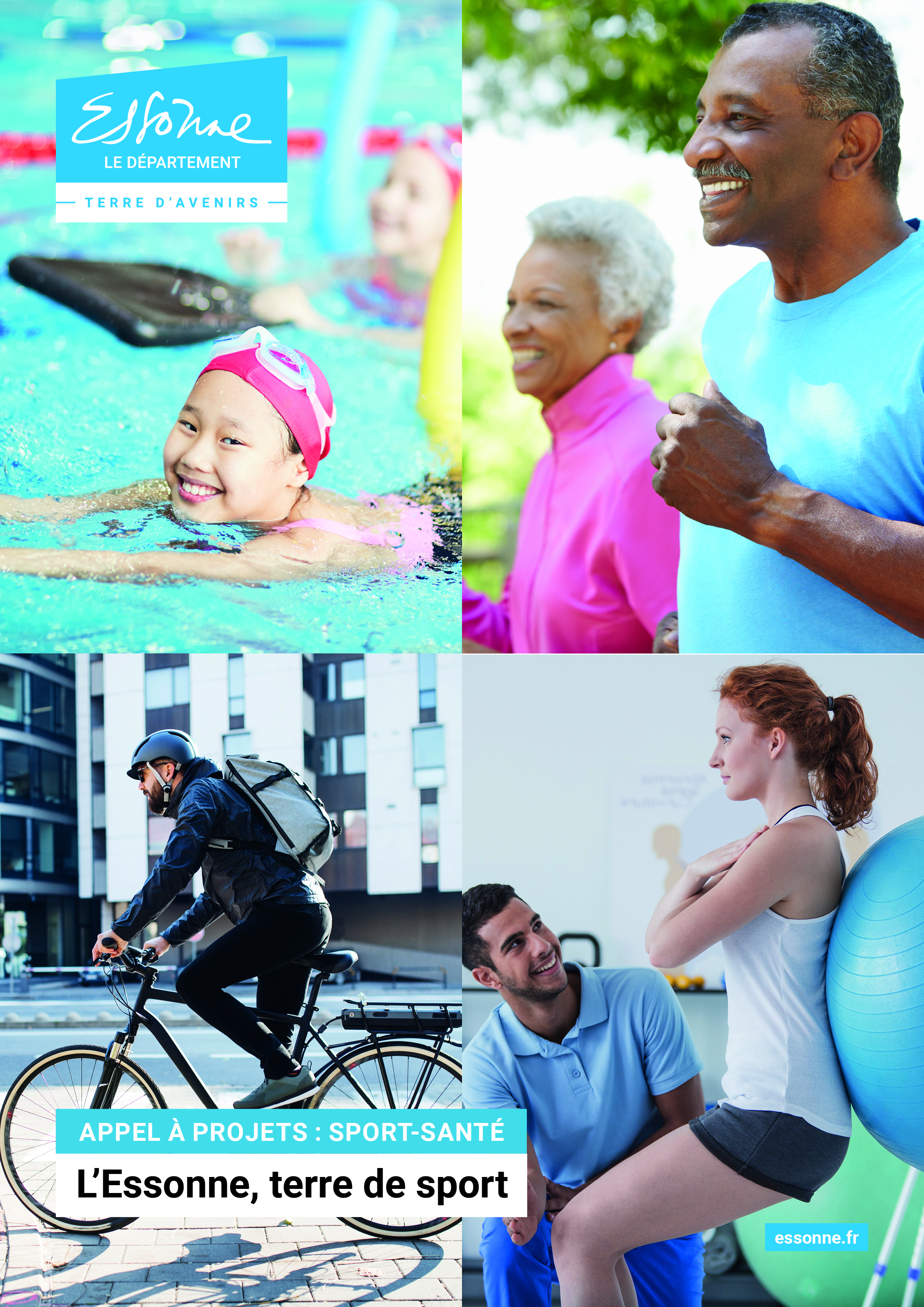 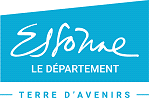 Le sport-santé est depuis plusieurs années fortement intégré aux différentes politiques aussi bien au niveau national (stratégie nationale sport-santé 2019-2024), régional (Prescri’Forme) que local (une centaine de projets recensés en Essonne, deux maisons sport santé, un pôle départemental de médecine du sport, etc.)Le sport-santé représente un enjeu stratégique important de la politique sportive du Département de l’Essonne. La délibération sport « Jouons collectif » du 30 septembre 2019 met en avant la volonté politique d’engager une dynamique ambitieuse autour du « sport santé pour tous les essonniens ». Le projet départemental, piloté par le Département et le CDOS, en collaboration avec l’ARS et la DDCS, est engagé et a pour objectif de fédérer les partenaires sportifs, médicaux et institutionnels et ce afin de structurer l’offre, la rendre plus lisible et accessible à tous les essonniens.En 2019, un 1er appel à projet a permis d’alimenter le diagnostic mené dans le cadre du projet départemental. Celui-ci a permis de trouver un consensus sur la définition du périmètre sport-santé en Essonne :« Actions, nouvelles ou reconduites, à effets démultiplicateurs, construites après un diagnostic local (du constat à une analyse adaptée à la situation permettant d’identifier des besoins locaux), à destination de tous les habitants, et notamment des non-pratiquants, des pratiquants dans des conditions « inappropriées » ou des patients ALD, pouvant mettre en jeu des acteurs du sport et/ou de la santé. »En effet, le diagnostic mené a permis de repérer une carence de projets dans le Sud Essonne (moins de 10% des projets), mais également de révéler l’absence des jeunes (moins de 4%) dans le public ciblé par les porteurs de projets. D’après une étude sur la pratique sportive en Essonne, seuls 41%* des 55 ans et plus pratiquent une activité physique et sportive, c’est 2%* de moins que la moyenne en Ile-de-France. Or, la part du temps consacrée à l’activité physique diminue progressivement avec l’âge.Cette année, le Conseil départemental souhaite soutenir et accompagner les acteurs du sport et de la santé dans la mise en œuvre de projets, en lien avec les enjeux du projet départemental.*Les chiffres clés du sport en Essonne, étude IRDS, décembre 2018Le Conseil départemental a décidé de lancer un appel à projets sport-santé spécifique au titre de l’année 2020, permettant de répondre aux enjeux et s’inscrivant dans le projet départemental sport santé. Les projets pourront traiter des sujets ayant pour objectif(s) :Promouvoir la santé et le bien-être par les activités physiques et sportives :Les projets auront pour objectifs de promouvoir la santé par les activités physiques et sportives et devront s'inscrire dans la durée. L’action de promotion doit comprendre l’accompagnement du public vers une pratique d’activité physique et sportive pérenne. Le porteur du projet doit pouvoir mesurer l’impact de la sensibilisation sur le public visé. Publics Jeunes Seniors Autres Territoires Sud EssonneAutre(s) territoire(s) carencé(s)  Développer l’offre d’activité physique et sportive à destination des non pratiquants :Proposer une nouvelle offre d’activité physique pérenne à des non pratiquants pouvant être décrocheurs* ou réfractaires**, en priorité dans des territoires carencés. Publics Jeunes Seniors Autres Territoires Sud EssonneAutre(s) territoire(s) carencé(s)  Protéger la santé des sportifs et renforcer la sécurité des pratiques :Définition de la « bonne » pratique sportive***: « adaptée » à l’individu (histoire personnelle, état de santé objectivé et ressenti, histoire sportive, projet sportif, etc.), à l’objectif […] en prenant appui sur les normes de l’Organisation Mondiale de la Santé. ».*   personnes ne souhaitant pas pratiquer une activité physique et sportive ** personnes ne pouvant plus pratiquer une activité physique et sportive (contraintes de temps, familiales, physiques, etc.) ***à l’issue du diagnostic mené dans le cadre du projet départementalNon pratiquants (les « réfractaires » et les « décrocheurs »)Personnes ayant une pratique inappropriéeModalités de l’aide : le taux d’intervention départemental est plafonné à 50% du coût prévisionnel du projet validé par le Département.A noter que les projets à destination des seniors, portés par une personne morale de droit public, pourront faire l’objet de financements complémentaires de la conférence des financeurs, sous réserve de l’étude de leur dossier.Candidats éligibles aux appels à projets : tout acteur ayant un projet relevant du sport santé.Zones géographiques d’intervention : les 7 territoires essonniens, une attention particulière étant portée aux actions déployées en zone rurale.Critères de recevabilité des projets: Respect des délais de transmission du dossier,Budget prévisionnel équilibré, viable et anticipant la poursuite de l’action à l’issue de l’appel à projet,Mise en place d’indicateurs de suivi et d’évaluation du projet,Accompagnement de la pérennité de la pratiqueL’appel à projet ne concerne pas :Les actions sportives courantes organisées par les clubs sportifs ou toute autre structure (ouverture d’un créneau supplémentaire, pratique sportive en direction d’un public déjà pratiquant, événements ponctuels, etc.)Critères d’analyse des projets :Pertinence du projet au regard des besoins repérés (sur la base d’un diagnostic local)Partenariats locaux mis en place (médecine, santé, institutions locales, etc.),Public concerné Formation et expérience des intervenants autour de la/des thématique(s) de l’appel à projets,Ressources de la structure pour mener à bien le projet, coût du projet et cofinancements,Outils de pilotage et de suivi du projet et indicateurs d’évaluation prévus,Actions, supports de valorisation et de communication de l’action, 1 – PREAMBULE2 – OBJECTIFS  3 – PROJETS ÉLIGIBLES   4 – PUBLIC CIBLÉ  5 – CRITERES ET CONDITIONS D’ÉLIGIBILITÉ  6 – DESCRIPTION DU PROJETStructure porteuse du projetPersonne responsable du projetCivilité : Madame  Monsieur Nom/Prénom :Fonction : Téléphone : Courriel :Intitulé du projetThématiques au titre desquelles 
le projet est proposé Cocher la ou les case(s) correspondante(s)Promouvoir la santé et le bien-être par les activités physiques et sportives :Les projets auront pour objectif de promouvoir la santé par les activités physiques et sportives et devront s'inscrire dans la durée. L’action de promotion doit comprendre l’accompagnement du public vers une pratique d’activité physique et sportive pérenne. Le porteur du projet doit pouvoir mesurer l’impact de la sensibilisation sur le public visé. Publics Jeunes Seniors Autres Territoires Sud EssonneAutre(s) territoire(s) carencé(s) Développer l’offre d’activité physique et sportive à destination des non pratiquants :Proposer une nouvelle offre d’activité physique pérenne à des non pratiquants pouvant être décrocheurs et réfractaires, en priorité dans des territoires carencés. Publics Jeunes Seniors Autres Territoires Sud EssonneAutre(s) territoire(s) carencé(s)  Protéger la santé des sportifs et renforcer la sécurité des pratiques :La définition de la « bonne » pratique sportive*: « adaptée » à l’individu (histoire personnelle, état de santé objectivé » et ressenti, histoire sportive, projet sportif, etc.), à l’objectif … en prenant appui sur les normes de l’Organisation Mondiale de la Santé. ».*à l’issue du diagnostic mené dans le cadre du projet départementalDiagnostic local (besoins identifiés localement) sur lequel la structure s’appuie pour proposer ce projet :Objectifs du projet :POURQUOI ? Promouvoir la santé et le bien-être par les activités physiques et sportives :Les projets auront pour objectif de promouvoir la santé par les activités physiques et sportives et devront s'inscrire dans la durée. L’action de promotion doit comprendre l’accompagnement du public vers une pratique d’activité physique et sportive pérenne. Le porteur du projet doit pouvoir mesurer l’impact de la sensibilisation sur le public visé. Publics Jeunes Seniors Autres Territoires Sud EssonneAutre(s) territoire(s) carencé(s) Développer l’offre d’activité physique et sportive à destination des non pratiquants :Proposer une nouvelle offre d’activité physique pérenne à des non pratiquants pouvant être décrocheurs et réfractaires, en priorité dans des territoires carencés. Publics Jeunes Seniors Autres Territoires Sud EssonneAutre(s) territoire(s) carencé(s)  Protéger la santé des sportifs et renforcer la sécurité des pratiques :La définition de la « bonne » pratique sportive*: « adaptée » à l’individu (histoire personnelle, état de santé objectivé » et ressenti, histoire sportive, projet sportif, etc.), à l’objectif … en prenant appui sur les normes de l’Organisation Mondiale de la Santé. ».*à l’issue du diagnostic mené dans le cadre du projet départementalDiagnostic local (besoins identifiés localement) sur lequel la structure s’appuie pour proposer ce projet :Objectifs du projet :QUOI ?
Description du projetCOMMENT ? 
Moyens humains : COMMENT ? 
Moyens techniques :COMMENT ? 
Moyens matériels :COMMENT ? 
Moyens financiers :QUI ? Public(s) bénéficiaire(s) 
(population touchée directement ou indirectement par le projet)Nombre de personnes cibléesQUI ? Public(s) bénéficiaire(s) 
(population touchée directement ou indirectement par le projet)Moins de 50De 50 à 100De 100 à 200Plus de 200*Précisez :AVEC QUI ? 
Description des partenariats(modalités, rôle et implication 
des partenaires sur le projet) Préciser, le cas échéant, s’il s’agit de partenaires financiersOÙ ? 
Zone géographique ou territoire 
de réalisation du projet 
(communes, EPCI concernés)QUAND ?
Date de début et fin d’action et calendrier prévisionnel détaillé 
de l’actionRÉSULTATS ATTENDUS
Méthode d’évaluation envisagée et indicateurs prévus pour répondre à l’objectif visé 
Avez-vous des attentes particulières vis-à-vis du Département pour mener à bien votre projet ? (Formations, communication, etc.)BUDGET PRÉVISIONNEL DU PROJET ANNÉE 2021BUDGET PRÉVISIONNEL DU PROJET ANNÉE 2021BUDGET PRÉVISIONNEL DU PROJET ANNÉE 2021BUDGET PRÉVISIONNEL DU PROJET ANNÉE 2021DépensesPrévision en eurosRecettesPrévision en euros60 – Achats70 - Ventes de produits finis, prestations de servicesAchats d'études et de prestations de servicesMarchandisesAchats non stockés de matières et fournitures (alimentation…) Prestations de servicesFournitures non stockables (eau, énergie)Produits des activités annexes Fournitures administratives74 - Subventions d'exploitationFournitures d'entretien et de petit équipementEtat (préciser)Autres fournitures61 - Services extérieursSous-traitance généraleRégion (préciser)Locations mobilières et immobilièresEntretien et réparationAssurancesDépartement (préciser)DocumentationDiversFormations Commune (s)62 - Autres services extérieursRémunérations intermédiaires et honorairesPublicité, publications Intercommunalité(s)Déplacements, missions et réceptionsFrais postaux et télécommunication Organismes sociauxServices bancairesFonds européensDiversEmplois aidés63 - Impôts et taxesAutres établissements publicsImpôts et taxes sur rémunérations Aides privéesAutre impôts et taxes64 - Charges de personnel75 - Autres produits de gestion couranteRémunération du personnelCotisationsCharges socialesAutresAutres charges de personnel76 - Produits financiers65 - Autres charges de gestion Courante77 - Produits exceptionnels66 - Charges financièresSur opérations de gestion67 - Charges exceptionnellesSur exercices antérieurs68 - Dotation aux amortissements, provisions et engagements78 - Reprise sur amortissements, provisions et fonds dédiésTOTAL DES CHARGES TOTAL DES PRODUITS 86 - Emploi des contributions volontaires en nature 87 - Contributions volontaires en natureSecours en natureBénévolatMise à disposition gratuite des biens et prestationsPrestations en naturePersonnes bénévolesDons en natureTOTAL DES CHARGESTOTAL DES PRODUITSExcédent €Perte de l’exercice €Fonds de réserve de l’association€€Date et signature du représentant légal et/ou du responsable financier :Date et signature du représentant légal et/ou du responsable financier :Date et signature du représentant légal et/ou du responsable financier :Date et signature du représentant légal et/ou du responsable financier : 7 – PIECES A JOINDRE A VOTRE DEMANDE 7 – PIECES A JOINDRE A VOTRE DEMANDEPour être recevable, votre demande de subvention doit impérativement être accompagnée des pièces suivantes ; si tel n’est pas le cas, la demande ne sera pas instruitePour être recevable, votre demande de subvention doit impérativement être accompagnée des pièces suivantes ; si tel n’est pas le cas, la demande ne sera pas instruitePIÈCES OBLIGATOIRES À FOURNIR POUR TOUTE DEMANDELe présent dossier dûment complété Le budget prévisionnel de fonctionnement de la structure daté et signé par le représentant légal et/ou le responsable financier.Les comptes annuels (bilan, compte de résultat, annexes) datés et signés par le représentant légal et/ou le responsable financier.Le rapport d’activité daté et signé par le Président et/ou le Trésorier (si association)Le Relevé d’Identité Bancaire ou Postal ACTIF établi au nom de la structure, suivi de l’adresse du siège social ou de la mention « Chez Monsieur » ou « Chez Madame » précédant l’adresse postale de votre choixLe procès-verbal de la dernière assemblée générale signé par le Président ou la Présidente avec le bilan d’activités (si association)Une attestation d’assurance PIÈCES SUPPLÉMENTAIRES À FOURNIR EN CAS DE 1ère DEMANDE AU CONSEIL DEPARTEMENTAL 
OU DE CHANGEMENT DE SITUATIONLe récépissé de déclaration à la Préfecture ou Sous-Préfecture (si association)La copie de l’extrait de publication au Journal Officiel (si association)Les statuts signés par le Président (si association)La composition du Conseil d’administration ou du Bureau avec nom et fonction des membres et coordonnées du Président (si association)L’avis de situation au répertoire SIREN de l’INSEE :Chaque structure doit obligatoirement posséder un numéro à 14 chiffres pour recevoir une subvention du Département	Pour obtenir l’Avis de situation au répertoire SIREN de l’INSEE, se rendre sur :  
http://avis-situation-sirene.insee.frAdresse : INSEE CENTRE, 131 rue du Faubourg Bannier  45034 Orléans cedex 1 Tél. : 02.38.69.52.52       Site Internet : http://www.insee.frPIÈCES OBLIGATOIRES À FOURNIR POUR TOUTE DEMANDELe présent dossier dûment complété Le budget prévisionnel de fonctionnement de la structure daté et signé par le représentant légal et/ou le responsable financier.Les comptes annuels (bilan, compte de résultat, annexes) datés et signés par le représentant légal et/ou le responsable financier.Le rapport d’activité daté et signé par le Président et/ou le Trésorier (si association)Le Relevé d’Identité Bancaire ou Postal ACTIF établi au nom de la structure, suivi de l’adresse du siège social ou de la mention « Chez Monsieur » ou « Chez Madame » précédant l’adresse postale de votre choixLe procès-verbal de la dernière assemblée générale signé par le Président ou la Présidente avec le bilan d’activités (si association)Une attestation d’assurance PIÈCES SUPPLÉMENTAIRES À FOURNIR EN CAS DE 1ère DEMANDE AU CONSEIL DEPARTEMENTAL 
OU DE CHANGEMENT DE SITUATIONLe récépissé de déclaration à la Préfecture ou Sous-Préfecture (si association)La copie de l’extrait de publication au Journal Officiel (si association)Les statuts signés par le Président (si association)La composition du Conseil d’administration ou du Bureau avec nom et fonction des membres et coordonnées du Président (si association)L’avis de situation au répertoire SIREN de l’INSEE :Chaque structure doit obligatoirement posséder un numéro à 14 chiffres pour recevoir une subvention du Département	Pour obtenir l’Avis de situation au répertoire SIREN de l’INSEE, se rendre sur :  
http://avis-situation-sirene.insee.frAdresse : INSEE CENTRE, 131 rue du Faubourg Bannier  45034 Orléans cedex 1 Tél. : 02.38.69.52.52       Site Internet : http://www.insee.fr8 – PRÉSENTATION DE LA STRUCTURE 8 – PRÉSENTATION DE LA STRUCTURE SIÈGE SOCIAL Adresse : Code postal :                                 Commune :Téléphone :Email :CORRESPONDANCE 
(si différente du siège social)Adresse :Code postal :                                 Commune :Téléphone :Email :IDENTIFICATION DU REPRÉSENTANT LÉGAL 
DE LA STRUCTURE 
(Président, si différent : autre personne désignée par les statuts)Nom/Prénom :Adresse:Code postal :                                 Commune :Téléphone :Email :TERRITOIRE D’INTERVENTION DE LA STRUCTURECochez la ou les cases vous correspondant :PARTENARIAT AVEC LE CONSEIL DEPARTEMENTALSi oui, précisez lesquels et les montants: BUDGET PRÉVISIONNEL DE FONCTIONNEMENT DE LA STRUCTURE BUDGET PRÉVISIONNEL DE FONCTIONNEMENT DE LA STRUCTURE BUDGET PRÉVISIONNEL DE FONCTIONNEMENT DE LA STRUCTURE BUDGET PRÉVISIONNEL DE FONCTIONNEMENT DE LA STRUCTURE DépensesPrévision en eurosRecettesPrévision en euros60 - Achats70 - Ventes de produits finis, prestations de servicesAchats d'études et de prestations de servicesMarchandisesAchats non stockés de matières et fournitures (alimentation…) Prestations de servicesFournitures non stockables (eau, énergie)Produits des activités annexes Fournitures administratives74 - Subventions d'exploitationFournitures d'entretien et de petit équipementEtat (préciser)Autres fournitures61 - Services extérieursSous-traitance généraleRégion (préciser)Locations mobilières et immobilièresEntretien et réparationAssurancesDépartement (préciser)DocumentationDiversFormations Commune (s)62 - Autres services extérieursRémunérations intermédiaires et honorairesPublicité, publications Intercommunalité(s)Déplacements, missions et réceptionsFrais postaux et télécommunication Organismes sociauxServices bancairesFonds européensDiversEmplois aidés63 - Impôts et taxesAutres établissements publicsImpôts et taxes sur rémunérations Aides privéesAutre impôts et taxes64 - Charges de personnel75 - Autres produits de gestion couranteRémunération du personnelCotisationsCharges socialesAutresAutres charges de personnel76 - Produits financiers65 - Autres charges de gestion Courante77 - Produits exceptionnels66 - Charges financièresSur opérations de gestion67 - Charges exceptionnellesSur exercices antérieurs68 - Dotation aux amortissements, provisions et engagements78 - Reprise sur amortissements, provisions et fonds dédiésTOTAL DES CHARGES TOTAL DES PRODUITS 86 - Emploi des contributions volontaires en nature 87 - Contributions volontaires en natureSecours en natureBénévolatMise à disposition gratuite des biens et prestationsPrestations en naturePersonnes bénévolesDons en natureTOTAL DES CHARGESTOTAL DES PRODUITSExcédent €Perte de l’exercice €Fonds de réserve de l’association€ €Date et signature du représentant légal et/ou du responsable financier :Date et signature du représentant légal et/ou du responsable financier :Date et signature du représentant légal et/ou du responsable financier :Date et signature du représentant légal et/ou du responsable financier :COMPTE DE RÉSULTAT (N-1) DE LA STRUCTURE COMPTE DE RÉSULTAT (N-1) DE LA STRUCTURE COMPTE DE RÉSULTAT (N-1) DE LA STRUCTURE COMPTE DE RÉSULTAT (N-1) DE LA STRUCTURE DépensesPrévision en eurosRecettesPrévision en euros60 - Achats70 - Ventes de produits finis, prestations de servicesAchats d'études et de prestations de servicesMarchandisesAchats non stockés de matières et fournitures (alimentation…) Prestations de servicesFournitures non stockables (eau, énergie)Produits des activités annexes Fournitures administratives74 - Subventions d'exploitationFournitures d'entretien et de petit équipementEtat (préciser)Autres fournitures61 - Services extérieursRégion (préciser)Sous-traitance généraleLocations mobilières et immobilièresEntretien et réparationDépartement (préciser)AssurancesDocumentationDiversFormations Commune (s)62 - Autres services extérieursRémunérations intermédiaires et honoraires Intercommunalité(s)Publicité, publicationsDéplacements, missions et réceptionsOrganismes sociauxFrais postaux et télécommunicationServices bancairesFonds européensDiversEmplois aidés63 - Impôts et taxesAutres établissements publicsImpôts et taxes sur rémunérations Aides privéesAutre impôts et taxes64 - Charges de personnel75 - Autres produits de gestion couranteRémunération du personnelCotisationsCharges socialesAutresAutres charges de personnel76 - Produits financiers65 - Autres charges de gestion Courante77 - Produits exceptionnels66 - Charges financièresSur opérations de gestion67 - Charges exceptionnellesSur exercices antérieurs68 - Dotation aux amortissements, provisions et engagements78 - Reprise sur amortissements, provisions et fonds dédiésTOTAL DES CHARGES TOTAL DES PRODUITS 86 - Emploi des contributions volontaires en nature 87 - Contributions volontaires en natureSecours en natureBénévolatMise à disposition gratuite des biens et prestationsPrestations en naturePersonnes bénévolesDons en natureTOTAL DES CHARGESTOTAL DES PRODUITSExcédent €Perte de l’exercice €Fonds de réserve de l’association€ €Date et signature du représentant légal et/ou du responsable financier :Date et signature du représentant légal et/ou du responsable financier :Date et signature du représentant légal et/ou du responsable financier :Date et signature du représentant légal et/ou du responsable financier :9 – ATTESTATION SUR L’HONNEUR Je, soussigné(e) 	                                                                  , représentant légal de la structure et/ou responsable financier, certifie : Que la structure est régulièrement déclarée à la Préfecture (si association) et qu’elle est en règle au regard de l’ensemble des déclarations sociales et fiscales ainsi que des cotisations et paiements correspondants, Exactes et sincères les informations du présent dossier, notamment la mention de l’ensemble des demandes de subvention déposé auprès d’autres financeurs publics ainsi que l’approbation du budget par les instances statutaires. J’ai pris connaissance de l’article L 1611.4 du Code Général des Collectivités Territoriales qui donne au Conseil départemental un pouvoir de contrôle sur l’association et du texte de la loi du 6 février 1992 qui fixe les conditions d’une publication des comptes en annexe du compte administratif du Conseil départemental. Adhérer à la charte départementale des valeurs républicaines et de la laïcité, après en avoir pris connaissance sur le site www.associations.essonne.fr.Fait, à 	                            le     /    /         .                               Signature :10 – RGPDLes données à caractère personnel sont collectées par les Guichets d’Entrée Unique (GEU) de la Direction de la citoyenneté, de la jeunesse et de la vie associative (DCJVA), et de la Direction de l’Animation Territoriale, d’attractivité et des contrats (DATAC) dans le but de traiter les demandes de subventions et d’appels à projets formulées par des associations, EPCI et collectivités.Les coordonnées des responsables des structures peuvent également être utilisées, sur la base de leur consentement, pour leur envoyer par e-mail ou courriel des informations d’actualité du Département.Le responsable de traitement est le Conseil Départemental de l’Essonne.En tant que responsable de la structure, acceptez-vous que le Département de l’Essonne traite vos données personnelles (identité et coordonnées)  pourrecevoir par e-mail ou courrier les informations d’actualité du Département ? Oui   NonEn cas de refus, vous ne recevrez pas les lettres d’actualité du DépartementConformément au chapitre III du RGPD et au chapitre II du Titre II de la Loi « Informatique et Libertés » réécrite, vous disposez de droits concernant le traitement de vos données. Pour en savoir plus sur la gestion de vos données et de vos droits, le Département vous invite à consulter les mentions d’information complémentaires via son site internet, rubrique « Traitement des données » (http://www.essonne.fr/).Date :                                            Signature du responsable : RÈGLEMENT DE LA COMMUNICATIONLe demandeur d’une subvention ou d’un prix auprès du Département de l’Essonne s'engage : ARTICLE 1 : Appui moral et financier A faire mention de l'appui moral et financier du Département dans toute publicité, document et communiqué à paraître dans la presse écrite, radio, télévisée ou sur Internet. Le logo du Département est disponible en suivant ce lien : http://www.essonne.fr/outils/logos/ARTICLE 2 : Logo et matériel de communication du Département A faire paraître le logo du Département de l'Essonne sur les affiches, flyers, bandeaux, billetterie, invitations, site Internet…Le matériel de communication devra impérativement figurer sur les lieux de manifestations sportives subventionnées par le Département. ARTICLE 3 : Autorisation de publicationA s’assurer auprès des participants qu’ils ont remplis un formulaire d’autorisation de publication (droits à l’image)ARTICLE 4 : Litiges Le Département se réserve le droit de réclamer les sommes versées si les conditions précitées ne sont pas respectées.